THIS IS AN AUDITABLE DOCUMENT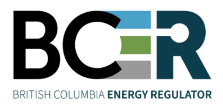 FACILITIESNOTICE OF TEMPORARY FLARING / INCINERATINGPhysical Address: 6534 Airport Road,
Fort St. John, B.C. V1J 4M6
Mailing Address: 6534 – 100th Ave. Fort St. John, B.C. V1J 8C5
Phone: (250) 794-5200Date ReceivedSubmit this form at least 24 hours prior to the start of operations via e-mail to: Pipelines.Facilities@bc-er.ca or via fax to Kelowna Engineering Division 250-980-6053.Submit this form at least 24 hours prior to the start of operations via e-mail to: Pipelines.Facilities@bc-er.ca or via fax to Kelowna Engineering Division 250-980-6053.Submit this form at least 24 hours prior to the start of operations via e-mail to: Pipelines.Facilities@bc-er.ca or via fax to Kelowna Engineering Division 250-980-6053.Submit this form at least 24 hours prior to the start of operations via e-mail to: Pipelines.Facilities@bc-er.ca or via fax to Kelowna Engineering Division 250-980-6053.Submit this form at least 24 hours prior to the start of operations via e-mail to: Pipelines.Facilities@bc-er.ca or via fax to Kelowna Engineering Division 250-980-6053.Submit this form at least 24 hours prior to the start of operations via e-mail to: Pipelines.Facilities@bc-er.ca or via fax to Kelowna Engineering Division 250-980-6053.Submit this form at least 24 hours prior to the start of operations via e-mail to: Pipelines.Facilities@bc-er.ca or via fax to Kelowna Engineering Division 250-980-6053.Submit this form at least 24 hours prior to the start of operations via e-mail to: Pipelines.Facilities@bc-er.ca or via fax to Kelowna Engineering Division 250-980-6053.Submit this form at least 24 hours prior to the start of operations via e-mail to: Pipelines.Facilities@bc-er.ca or via fax to Kelowna Engineering Division 250-980-6053.Submit this form at least 24 hours prior to the start of operations via e-mail to: Pipelines.Facilities@bc-er.ca or via fax to Kelowna Engineering Division 250-980-6053.Submit this form at least 24 hours prior to the start of operations via e-mail to: Pipelines.Facilities@bc-er.ca or via fax to Kelowna Engineering Division 250-980-6053.Submit this form at least 24 hours prior to the start of operations via e-mail to: Pipelines.Facilities@bc-er.ca or via fax to Kelowna Engineering Division 250-980-6053.ADMINISTRATIONADMINISTRATIONADMINISTRATIONADMINISTRATIONADMINISTRATIONADMINISTRATIONADMINISTRATIONADMINISTRATIONADMINISTRATIONADMINISTRATIONADMINISTRATIONARegulator No. or AD No.: Regulator No. or AD No.: Regulator No. or AD No.: Regulator No. or AD No.: Regulator No. or AD No.: Regulator No. or AD No.: Regulator No. or AD No.: Regulator No. or AD No.: Regulator No. or AD No.: Regulator No. or AD No.: Regulator No. or AD No.: Regulator No. or AD No.: Company:Company:Company:Company:Company:Company:Company:Company:Company:Facility Code:Facility Code:Facility Code:Facility Name and Location:Facility Name and Location:Facility Name and Location:Facility Name and Location:Facility Name and Location:Facility Name and Location:Facility Name and Location:Facility Name and Location:Facility Name and Location:Facility Name and Location:Facility Name and Location:Facility Name and Location:Site Supervisor:Site Supervisor:Site Supervisor:Site Supervisor:Phone:Phone:Phone:Phone:Phone:Phone:Phone:Phone:Head Office Contact:Head Office Contact:Head Office Contact:Head Office Contact:Phone:Phone:Phone:Phone:Phone:Phone:Fax:Fax:Purpose of Flaring (check the applicable box):Purpose of Flaring (check the applicable box):Purpose of Flaring (check the applicable box):Purpose of Flaring (check the applicable box):Purpose of Flaring (check the applicable box):Purpose of Flaring (check the applicable box):Purpose of Flaring (check the applicable box):Purpose of Flaring (check the applicable box):Purpose of Flaring (check the applicable box):Purpose of Flaring (check the applicable box):Purpose of Flaring (check the applicable box):Purpose of Flaring (check the applicable box):  Equipment Shutdown – Planned  Equipment Shutdown – Planned  Process Upset  Process Upset  Process Upset  Process Upset  Process Upset  Process Upset  Emergency Shutdown  Emergency Shutdown  Emergency Shutdown  Emergency Shutdown  Equipment Shutdown – Unplanned   Equipment Shutdown – Unplanned   Solution Gas at Oil Battery  Solution Gas at Oil Battery  Solution Gas at Oil Battery  Solution Gas at Oil Battery  Solution Gas at Oil Battery  Solution Gas at Oil Battery  Other: ______________________  Other: ______________________  Other: ______________________  Other: ______________________Expected Start Date:Expected Start Date:Expected Start Date:Expected Start Date:Expected Start Date:Expected End Date:Expected End Date:Expected End Date:Expected End Date:Expected End Date:Expected End Date:Expected End Date:FLARING DETAILSFLARING DETAILSFLARING DETAILSFLARING DETAILSFLARING DETAILSFLARING DETAILSFLARING DETAILSFLARING DETAILSFLARING DETAILSFLARING DETAILSFLARING DETAILSBStack Height (m):Equipment Used: Flare Stack          IncineratorEquipment Used: Flare Stack          IncineratorEquipment Used: Flare Stack          IncineratorEquipment Used: Flare Stack          IncineratorEquipment Used: Flare Stack          IncineratorEquipment Used: Flare Stack          IncineratorH2S Concentration:             %    ppmH2S Concentration:             %    ppmH2S Concentration:             %    ppmH2S Concentration:             %    ppmH2S Concentration:             %    ppmHas Dispersion Modeling been performed?Has Dispersion Modeling been performed?Has Dispersion Modeling been performed? YES   NO    If Yes, Maximum 1 hour SO2 concentration (µg/m3): YES   NO    If Yes, Maximum 1 hour SO2 concentration (µg/m3): YES   NO    If Yes, Maximum 1 hour SO2 concentration (µg/m3): YES   NO    If Yes, Maximum 1 hour SO2 concentration (µg/m3): YES   NO    If Yes, Maximum 1 hour SO2 concentration (µg/m3): YES   NO    If Yes, Maximum 1 hour SO2 concentration (µg/m3): YES   NO    If Yes, Maximum 1 hour SO2 concentration (µg/m3): YES   NO    If Yes, Maximum 1 hour SO2 concentration (µg/m3): YES   NO    If Yes, Maximum 1 hour SO2 concentration (µg/m3):Flame-out detection/shutdown equipment in place?Flame-out detection/shutdown equipment in place?Flame-out detection/shutdown equipment in place?YES   NOYES   NOYES   NOMaximum Flaring Rate  (e3m3/D):Maximum Flaring Rate  (e3m3/D):Maximum Flaring Rate  (e3m3/D):Maximum Flaring Rate  (e3m3/D):Maximum Flaring Rate  (e3m3/D):Maximum Flaring Volume  (e3m3):Maximum Flaring Volume  (e3m3):Maximum Flaring Volume  (e3m3):Maximum Flaring Volume  (e3m3):Maximum Flaring Volume  (e3m3):Maximum Flaring Volume  (e3m3):Maximum Flaring Volume  (e3m3):SUMMARY OF WORKSUMMARY OF WORKSUMMARY OF WORKSUMMARY OF WORKSUMMARY OF WORKSUMMARY OF WORKSUMMARY OF WORKSUMMARY OF WORKSUMMARY OF WORKSUMMARY OF WORKSUMMARY OF WORKCSummary of the proposed work:Summary of the proposed work:Summary of the proposed work:Summary of the proposed work:Summary of the proposed work:Summary of the proposed work:Summary of the proposed work:Summary of the proposed work:Summary of the proposed work:Summary of the proposed work:Summary of the proposed work:Summary of the proposed work:Appropriate BC-S1, BC-S2 and BC-S19 reports must be filed with the Mineral, Oil and Gas Revenue Branch, Ministry of ProvincialRevenue in Victoria no later than the 25th of the month following the month in which the flaring occurred.Appropriate BC-S1, BC-S2 and BC-S19 reports must be filed with the Mineral, Oil and Gas Revenue Branch, Ministry of ProvincialRevenue in Victoria no later than the 25th of the month following the month in which the flaring occurred.Appropriate BC-S1, BC-S2 and BC-S19 reports must be filed with the Mineral, Oil and Gas Revenue Branch, Ministry of ProvincialRevenue in Victoria no later than the 25th of the month following the month in which the flaring occurred.Appropriate BC-S1, BC-S2 and BC-S19 reports must be filed with the Mineral, Oil and Gas Revenue Branch, Ministry of ProvincialRevenue in Victoria no later than the 25th of the month following the month in which the flaring occurred.Appropriate BC-S1, BC-S2 and BC-S19 reports must be filed with the Mineral, Oil and Gas Revenue Branch, Ministry of ProvincialRevenue in Victoria no later than the 25th of the month following the month in which the flaring occurred.Appropriate BC-S1, BC-S2 and BC-S19 reports must be filed with the Mineral, Oil and Gas Revenue Branch, Ministry of ProvincialRevenue in Victoria no later than the 25th of the month following the month in which the flaring occurred.Appropriate BC-S1, BC-S2 and BC-S19 reports must be filed with the Mineral, Oil and Gas Revenue Branch, Ministry of ProvincialRevenue in Victoria no later than the 25th of the month following the month in which the flaring occurred.Appropriate BC-S1, BC-S2 and BC-S19 reports must be filed with the Mineral, Oil and Gas Revenue Branch, Ministry of ProvincialRevenue in Victoria no later than the 25th of the month following the month in which the flaring occurred.Appropriate BC-S1, BC-S2 and BC-S19 reports must be filed with the Mineral, Oil and Gas Revenue Branch, Ministry of ProvincialRevenue in Victoria no later than the 25th of the month following the month in which the flaring occurred.Appropriate BC-S1, BC-S2 and BC-S19 reports must be filed with the Mineral, Oil and Gas Revenue Branch, Ministry of ProvincialRevenue in Victoria no later than the 25th of the month following the month in which the flaring occurred.Appropriate BC-S1, BC-S2 and BC-S19 reports must be filed with the Mineral, Oil and Gas Revenue Branch, Ministry of ProvincialRevenue in Victoria no later than the 25th of the month following the month in which the flaring occurred.Appropriate BC-S1, BC-S2 and BC-S19 reports must be filed with the Mineral, Oil and Gas Revenue Branch, Ministry of ProvincialRevenue in Victoria no later than the 25th of the month following the month in which the flaring occurred.NOTE:Flaring must meet the requirements outlined in the Flaring and Venting Reduction Guideline.All rural residences and administrators of any incorporated centres must be notified prior to commencement of flaring in accordance with the Flaring and Venting Reduction Guideline.The Oil and Gas Waste Regulation must be complied with.The appropriate ERP must be in effect for all facility operations.NOTE:Flaring must meet the requirements outlined in the Flaring and Venting Reduction Guideline.All rural residences and administrators of any incorporated centres must be notified prior to commencement of flaring in accordance with the Flaring and Venting Reduction Guideline.The Oil and Gas Waste Regulation must be complied with.The appropriate ERP must be in effect for all facility operations.NOTE:Flaring must meet the requirements outlined in the Flaring and Venting Reduction Guideline.All rural residences and administrators of any incorporated centres must be notified prior to commencement of flaring in accordance with the Flaring and Venting Reduction Guideline.The Oil and Gas Waste Regulation must be complied with.The appropriate ERP must be in effect for all facility operations.NOTE:Flaring must meet the requirements outlined in the Flaring and Venting Reduction Guideline.All rural residences and administrators of any incorporated centres must be notified prior to commencement of flaring in accordance with the Flaring and Venting Reduction Guideline.The Oil and Gas Waste Regulation must be complied with.The appropriate ERP must be in effect for all facility operations.NOTE:Flaring must meet the requirements outlined in the Flaring and Venting Reduction Guideline.All rural residences and administrators of any incorporated centres must be notified prior to commencement of flaring in accordance with the Flaring and Venting Reduction Guideline.The Oil and Gas Waste Regulation must be complied with.The appropriate ERP must be in effect for all facility operations.NOTE:Flaring must meet the requirements outlined in the Flaring and Venting Reduction Guideline.All rural residences and administrators of any incorporated centres must be notified prior to commencement of flaring in accordance with the Flaring and Venting Reduction Guideline.The Oil and Gas Waste Regulation must be complied with.The appropriate ERP must be in effect for all facility operations.NOTE:Flaring must meet the requirements outlined in the Flaring and Venting Reduction Guideline.All rural residences and administrators of any incorporated centres must be notified prior to commencement of flaring in accordance with the Flaring and Venting Reduction Guideline.The Oil and Gas Waste Regulation must be complied with.The appropriate ERP must be in effect for all facility operations.NOTE:Flaring must meet the requirements outlined in the Flaring and Venting Reduction Guideline.All rural residences and administrators of any incorporated centres must be notified prior to commencement of flaring in accordance with the Flaring and Venting Reduction Guideline.The Oil and Gas Waste Regulation must be complied with.The appropriate ERP must be in effect for all facility operations.NOTE:Flaring must meet the requirements outlined in the Flaring and Venting Reduction Guideline.All rural residences and administrators of any incorporated centres must be notified prior to commencement of flaring in accordance with the Flaring and Venting Reduction Guideline.The Oil and Gas Waste Regulation must be complied with.The appropriate ERP must be in effect for all facility operations.NOTE:Flaring must meet the requirements outlined in the Flaring and Venting Reduction Guideline.All rural residences and administrators of any incorporated centres must be notified prior to commencement of flaring in accordance with the Flaring and Venting Reduction Guideline.The Oil and Gas Waste Regulation must be complied with.The appropriate ERP must be in effect for all facility operations.NOTE:Flaring must meet the requirements outlined in the Flaring and Venting Reduction Guideline.All rural residences and administrators of any incorporated centres must be notified prior to commencement of flaring in accordance with the Flaring and Venting Reduction Guideline.The Oil and Gas Waste Regulation must be complied with.The appropriate ERP must be in effect for all facility operations.NOTE:Flaring must meet the requirements outlined in the Flaring and Venting Reduction Guideline.All rural residences and administrators of any incorporated centres must be notified prior to commencement of flaring in accordance with the Flaring and Venting Reduction Guideline.The Oil and Gas Waste Regulation must be complied with.The appropriate ERP must be in effect for all facility operations.Date Entered:Date Entered:Date Entered:Date Entered:Date Entered:Reviewed by (initials):Reviewed by (initials):Reviewed by (initials):Reviewed by (initials):Reviewed by (initials):Reviewed by (initials):Reviewed by (initials):